____________________________________________________________________________________________________________________________________________________________________КАРАР                                                                                                                                               РЕШЕНИЕ    Совета  сельского  поселения  Надеждинский   сельсоветмуниципального  района   Иглинский  район  Республики  БашкортостанОб утверждении Целевой программы мероприятий по профилактике терроризма и экстремизма, а также минимизация и (или) ликвидация последствий проявленийтерроризма и экстремизма на территории сельского поселенияНадеждинский сельсовет на 2015- 2018 годы      В соответствии с требованиями Федерального закона Российской Федерации от 06.10.2003№ 131-ФЗ «Об общих принципах организации местного самоуправления в Российской Федера- ции», Федерального закона Российской Федерации 06.03.2006 № 35-ФЗ «О противодействии терроризму», Федерального закона Российской Федерации от 25.07.2002 № 114-ФЗ «О проти- водействии экстремистской деятельности», Указа Президента Российской Федерации  № 116от 15.02.2000 «О мерах по противодействию терроризму», Уставом сельского поселения Надеждинский сельсовет, в целях определения основных направлений деятельности в рамках реализации вопроса местного значения – участие в профилактике терроризма и экстремизма, а также в минимизации и (или) ликвидации  последствий  проявления  терроризма и  экстремизма на территории сельского поселения, Совет сельского поселения  Надеждинский сельсовет муни-ципального района Иглинский район Республики Башкортостан решил:Утвердить Целевую программу мероприятий по профилактике терроризма и экстремиз-ма, а также  минимизации и (или) ликвидации последствий проявлений  терроризма и экстре- мизма на территории сельского поселения  Надеждинский сельсовет на 2015-2018 годы (далее – «Программа»).Предусматривать ежегодно средства в объемах, предусмотренных в Программе, в про-ектах бюджета сельского поселения  Надеждинский  сельсовет на очередной финансовый год для реализации мероприятий Программы.Контроль за выполнением настоящего решения возложить на Постоянные комиссии Со- вета сельского поселения  Надеждинский  сельсовет муниципального района Иглинский район Республики Башкортостан.Глава сельского поселения                                                                                            В.В.Полухина09  ноября  2015 года№  21                                                                                                   УТВЕРЖДЕНА                                                                                                  решением Совета сельского                                                                                                  поселения  Надеждинский сельсовет                                                                                                  муниципального района Иглинский                                                                                                  район Республики Башкортостан                                                                                                   от «09» ноября  2015 г. №   21Целевая программа мероприятийпо профилактике терроризма и экстремизма, а также минимизациии (или) ликвидации последствий проявлений терроризма и экстремизмана территории сельского поселения  Надеждинский  сельсовет муниципальногорайона Иглинский район Республики Башкортостанна период 2015-2018 годы.ОСНОВНЫЕ  ПОЛОЖЕНИЯ.                   1.1. Настоящая Программа разработана в соответствии с Федеральным  законом  от25.07.2002 № 114-ФЗ «О противодействии экстремистской деятельности, Федеральным за-коном от 06.03.2006 № 35-ФЗ «О противодействии терроризму», Законом Республики Баш-кортостан от 18.03.2005 № 162-з «О местном самоуправлении в Республике Башкортостан»,Уставом сельского поселения  Надеждинский  сельсовет, в целях определения основных направлений деятельности в рамках реализации вопроса местного значения – участие в профилактике терроризма и экстремизма, а также в минимизации и (или) ликвидации последствий  проявления терроризма и экстремизма на территории сельского поселения  Надеждинский  сельсовет.                                                                                 ПАСПОРТЦелевой программы по профилактике терроризма и экстремизма, а также минимизациии (или) ликвидации последствий проявлений терроризма и экстремизмана территории сельского поселения  Надеждинский  сельсовет муниципальногорайона Иглинский район Республики Башкортостанна период 2015-2018 годы.Перечень основных мероприятий Программы,сроки их реализации и объемы финансированияБАШКОРТОСТАН РЕСПУБЛИКАhЫИГЛИН  РАЙОНЫМУНИЦИПАЛЬ РАЙОНЫНЫННАДЕЖДИН АУЫЛ  СОВЕТЫАУЫЛ БИЛЭМЭHЕ СОВЕТЫ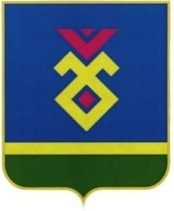 CОВЕТСЕЛЬСКОГО ПОСЕЛЕНИЯНАДЕЖДИНСКИЙ СЕЛЬСОВЕТМУНИЦИПАЛЬНОГО РАЙОНАИГЛИНСКИЙ РАЙОНРЕСПУБЛИКИ БАШКОРТОСТАН452420, Пятилетка   ауылы,  !62к  урамы, 4Тел.\факс   (34795) 2-60-33e-mail: nadegdino_igl@mail.ru452420,  с.  Пятилетка, ул. Центральная, 4Тел.\факс  (34795) 2-60-33e-mail: nadegdino_igl@mail.ruНаименование муниципальнойпрограммыЦелевой программы по профилактике терроризма и экстремизма, а также минимизации и (или) ликвидации последствий проявленийтерроризма и экстремизма на территории сельского поселенияНадеждинский  сельсовет муниципального района Иглинский район Республики Башкортостан на период 2015-2018 годыЦели и задачи ПрограммыЦель программы:- противодействие терроризму и экстремизму и защита жизни граждан, проживающих на территории сельского поселения Надеждинский  сельсовет, от террористических и экстремистских актов;- уменьшение проявлений экстремизма и негативного отношения клицам других национальностей и религиозных конфессий;- формирование у населения внутренней потребности в толерант- ном поведении к людям других национальностей и религиозных конфессий на основе ценностей многонационального российского общества,культурного самосознания, принципов соблюдения прав и свобод человека;- формирование толерантности и межэтнической культуры в моло-дежной среде, профилактика агрессивного поведения;Задачи программы:- информирование населения сельского поселения по вопросам противодействия терроризму и экстремизму;- содействие правоохранительным  органам в выявлении правона- рушений и преступлений данной категории , а также ликвидации их последствий;- пропаганда толерантного отношения к людям других националь- ностей и религиозных конфессий;- организация воспитательной работы среди детей и молодежи, направленная на устранение причин и условий, способствующих совершению действий экстремистского характера; - недопущение наличия свастики и иных элементов экстремистскойсимволики на объектах муниципальной инфраструктуры.Сроки реализации Программы2015 – 2018 годы.Источники финансированияПрограммыБюджет сельского поселения- 2015 г. - 3 тыс.руб.;- 2016 г. - 3 тыс.руб.;- 2017 г. - 3 тыс.руб.;- 2018 г. - 3 тыс.руб.       2. Внебюджетные средства.Ожидаемые конечные результаты реализации ПрограммыОжидаемые конечные результаты:- совершенствование форм и методов работы органов местного самоуправления по профилактике терроризма и экстремизма, проявлений ксенофобии, национальной и расовой нетерпимости, по противодействию этнической дискриминации на территории сельского поселения;- распространение культуры интернационализма, согласия, национальной и религиозной терпимости в среде учащихся образовательных учреждений;- гармонизация межнациональных отношений, повышение уровня этносоциальной комфортности;- формирование нетерпимости ко всем фактам террористических и экстремистских проявлений, а также толерантного сознания, пози- тивных установок к представителям иных этнических и конфессио- нальных сообществ; - укрепление и поддержание в молодежной среде атмосферы межэтнического согласия и толерантности; - недопущение создания и деятельности националистических экстремистских молодежных группировок;- формирование единого информационного пространства для пропаганды и распространения на территории сельского поселения идей толерантности, гражданской солидарности, уважения к дру-  гим культурам, в том числе через муниципальные средства массо- вой информацииКонтроль за исполнением ПрограммыКонтроль за исполнением Программы осуществляют Постоянныекомиссии Совета сельского поселения  Надеждинский  сельсовет№Наименование мероприятияИсполнителиСрок исполненияОбъем финансирования (руб.)1.Возложить обязанности, от-вечающего за участие орга-нов местного самоуправле-ния в деятельности по про-филактике терроризма и эк-стремизма на территории сельского поселения Главасельского поселенияВ течении ме-сяца с датыпринятияПрограммыВ пределах текущего финансирования 2.Запрашивать и получать в установленном порядке не-обходимые материалы и информацию в территори-альных органах,  федераль-ных органов исполнитель-ной власти, исполнительных органов государственнойвласти РБ, правоохранитель-ных органов, общественныхобъединений, организацийи  должностных лицАдминистрация     сельского            поселенияПо меренеобходи-мостиВ пределах текущегофинансирования3.Осуществлять обход терри-тории сельского поселения на предмет выявления и  ликвидации элементов экст-ремистской символики инадписей экстремистскогохарактераАдминистрациясельского поселения,депутаты СоветаеженедельноВ пределах текущегофинансирования4.Осуществлять обход терри-тории сельского поселения на  предмет выявления местконцентрации молодежи и уведомлять о таких фактах органы внутренних дел Администрациясельского поселения,депутаты СоветаеженедельноВ пределах текущегофинансирования5.Выявлять на территории сельского поселения фактыРаспространения информа-ционных материалов экст-ремистского характера в об-разовательных, культурных,религиозных учреждениях,предприятиях торговли,в хо-де публичных мероприятийАдминистрациясельского поселения,участковый инспекторпостоянноВ пределах текущегофинансирования6.Информировать жителей сельского поселения о такти ке действий при угрозе воз-никновения террористичес-ких актов посредством раз- мещения информации в му-ниципальных СМИ, а такжеразмещения соответствую- щей информации на стендах в местах массового пребывания граждан.Администрациясельского поселенияПо мере не-обходимостиВ пределах текущегофинансирования7.Организовать подготовку проектов, изготовление, приобретение буклетов,плака-тов, памяток и рекоменда-ций по антитеррористичес-кой тематике для учрежде-ний, предприятий, организа-ций, расположенных на тер-ритории сельского поселения Администрациясельского поселенияВ течении квартала с даты принятия Программы и по мере необходи-мостиВ пределах текущегофинансирования8.Организовать адресное распространение, а также раз-мещение на территории сельского поселения (на ин-формационных стендах) сведений о требованияхдействующего миграцион-ного законодательства с ука- занием контактных данныхуполномоченных органов,которым следует сообщатьо совершении противоправ-ных действий Управляющий деламиВ течении месяца с даты принятия Программы и по мере изменения законода-тельстваВ пределах текущегофинансирования9.Организовать и провести тематические мероприятия,с целью формирования уграждан уважительного от-ношения к традициям и обы чаям различных народов инациональностей.Заведующиесельскими клубамиЕжеквар-тальноВ пределах текущегофинансирования10.Организовать и провести встречи, семинары с участи-ем должностных лиц и спе-циалистов по мерам преду-предительного характера при угрозах террористичес-кой и экстремистской нап-равленности.Администрациясельского поселенияПо мере необходи-мостиВ пределах текущегофинансирования11.Информировать граждан оналичии в сельском поселе-нии телефонных линий длясообщения о фактах экстре-мистской и террористичес-кой деятельностиАдминистрациясельского поселенияВ течение ме-сяца с даты принятия  Программы и по мере изме-нения данныхВ пределах текущегофинансирования12.Оказывать социальную под-держку лицам, пострадав-шим в результате террорис-тического акта, с целью ихсоциальной адаптацииАдминистрациясельского поселенияПо мере необходи-мостиВ пределах текущегофинансирования13.Организовать взаимодейст-вие с территориальными ор-ганами федеральных орга-нов исполнительной власти,исполнительных органов го-сударственной власти Рес-публики Башкортостан, пра-воохранительными органа-ми, общественными объе-динениями в целях коорди-нации действий, обмена оперативной информации и эффективного проведения профилактических меропри-ятий по предупреждению актов экстремистской и тер-рористической направлен-ности.Администрациясельского поселенияВ течение месяца с даты принятия Программы, далее -постоянноВ пределах текущегофинансирования